校內戒菸輔導區 Smoking Cessation Assistance Area為維護健康學習環境，抽菸者請配合至「戒菸輔導區」To maintain a healthy learning environment,	No smoking except at Smoking Cessation Assistance Area.守護無菸害校園，你我有責To establish a smoke-free campus greatly demands your cooperation.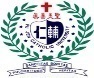 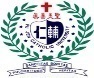 濟時樓走道旁休憩區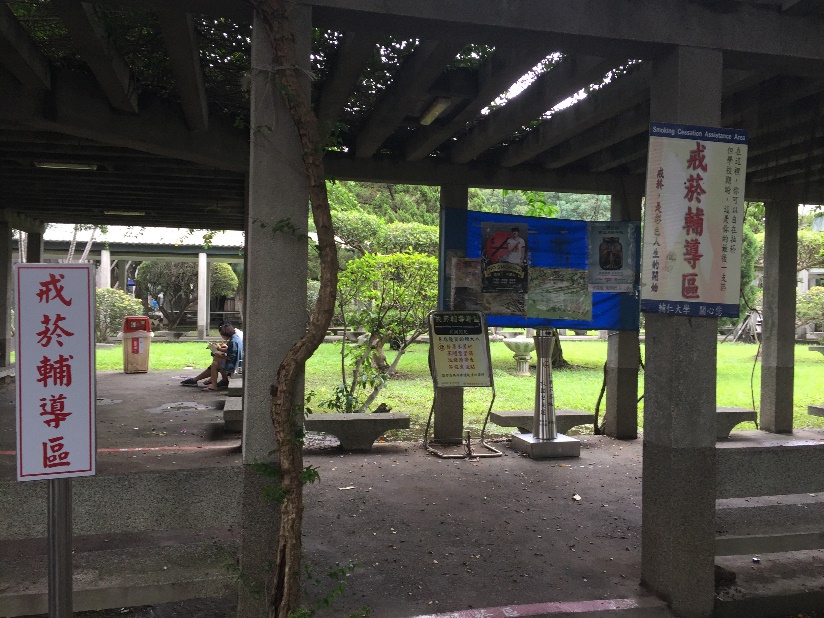 Near Msgr.Fahy Memorial Buildingre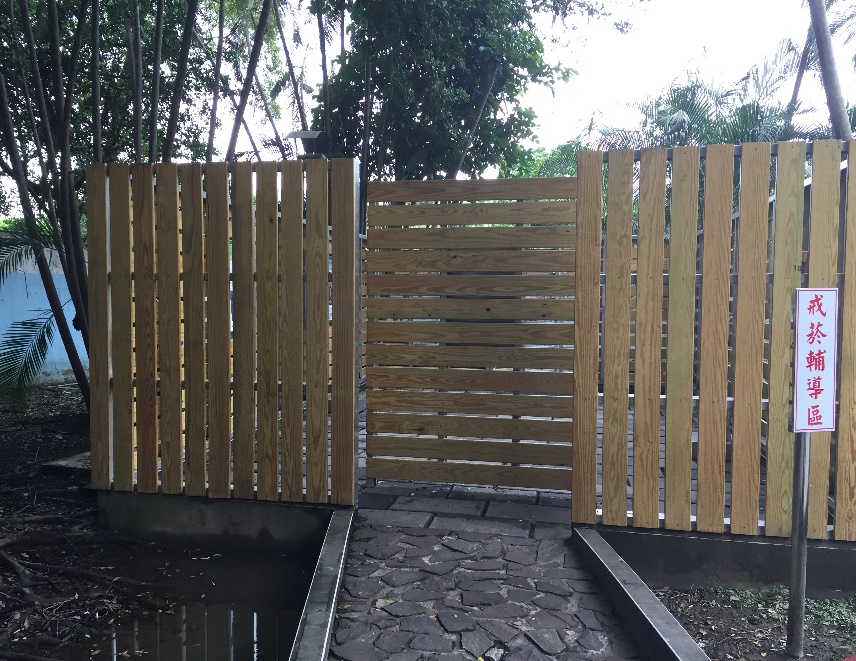 聖心學苑(輔進-超商)旁空地Near by St. Sacred Heart Teaching Hostel文開樓東後側（車庫後方）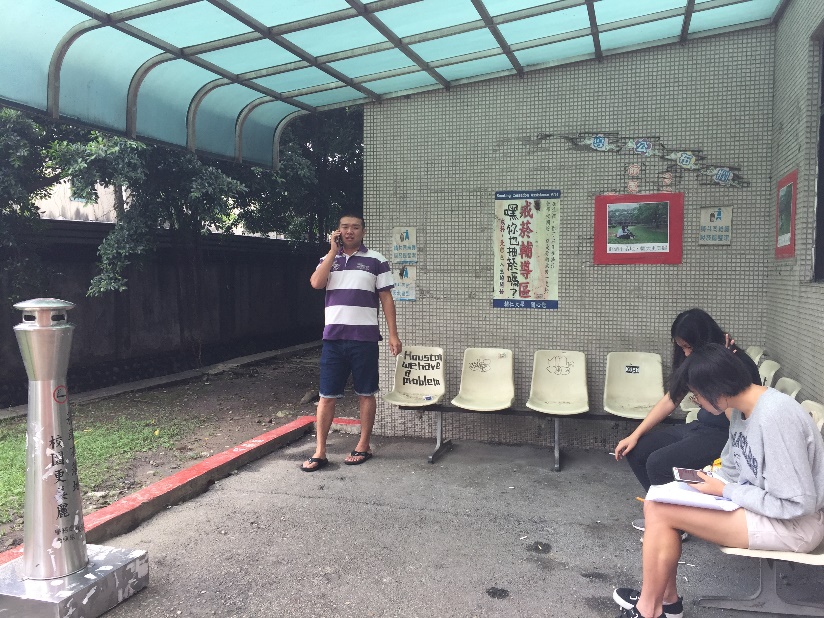 Near Liberal Enlightment Hall輔園超商旁石桌椅休憩區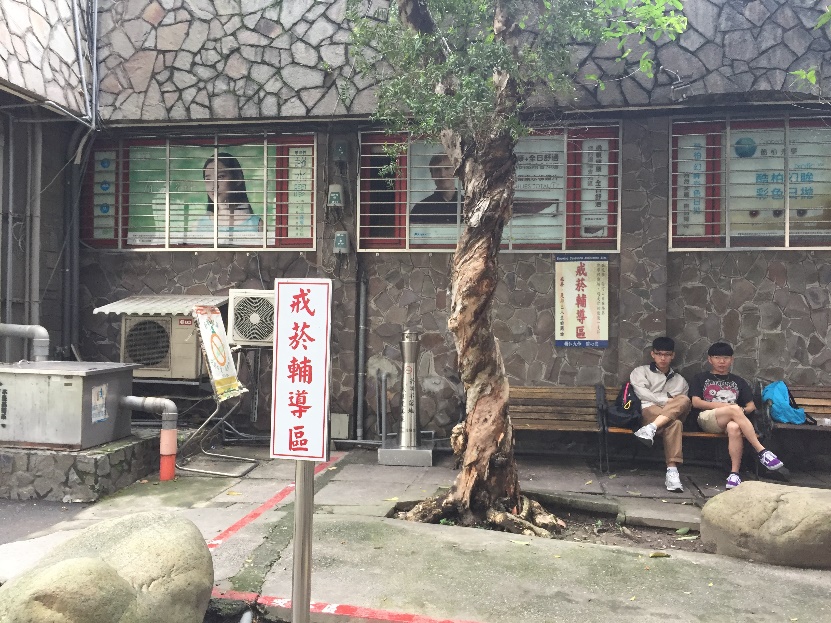 Next to Hi-life Convenience Store